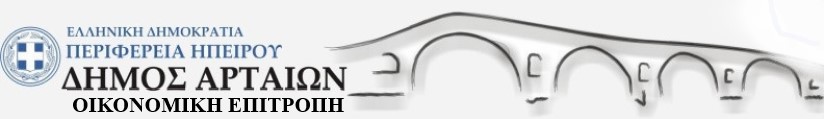 ΑΠΟΣΠΑΣΜΑΑΠΟ ΤΟ 62ο/2021 ΠΡΑΚΤΙΚΟ της 7ης  Δεκεμβρίου 2021 ΣΥΝΕΔΡΙΑΣΗΣ ΤΗΣ ΟΙΚΟΝΟΜΙΚΗΣ ΕΠΙΤΡΟΠΗΣ ΤΟΥ ΔΗΜΟΥ ΑΡΤΑΙΩΝΣτην Άρτα, σήμερα την 7η  Δεκεμβρίου  ημέρα Τρίτη   και ώρα 09:30 συνήλθε σε τακτική  συνεδρίαση η Οικονομική Επιτροπή του Δήμου Αρταίων, σύμφωνα διατάξεις του άρθρου 67, παρ. 5 του ν. 3852/2010, όπως τροποποιήθηκαν με τις αντίστοιχες του άρθρου 184, παρ.1, του ν. 4635/2019 του άρθρου 74 του Ν.4555/2018 (ΦΕΚ Α'133) και  για λόγους διασφάλισης της δημόσιας υγείας, σύμφωνα με την παρ. 1 του άρθρου 10 της Πράξης Νομοθετικού Περιεχομένου (ΦΕΚ 55/τ.Α'/ 11-3-2020), τις σχετικές εγκυκλίους του Υπουργείου Εσωτερικών, ύστερα από την 26526/3-12-2021 έγγραφη πρόσκληση, του Προέδρου της Οικονομικής Επιτροπής, η οποία επιδόθηκε και δημοσιεύθηκε νόμιμα, σύμφωνα με τις διατάξεις   του άρθρου 77 του Ν.4555/2018 (ΦΕΚ Α'133) και την εγκύκλιο 163/ 33282/29-5-2020 του Υπουργείου Εσωτερικών.Αφού διαπιστώθηκε νόμιμη απαρτία, δηλαδή σε σύνολο εννέα (9) μελών βρέθηκαν παρόντα τα παρακάτω  μέλη:Καθήκοντα Γραμματέα  Οικονομικής Επιτροπής εκτελεί ο  Θεόδωρος ΝτέμσιαςΟμόφωνα το συμβούλιο αποφάσισε για την συζήτηση και λήψη απόφασης σε  έξι (6) εκτός ημερήσιας διάταξης θέματα και το κατεπείγον της συζήτησης αυτών.Ο Πρόεδρος κήρυξε την έναρξη της συνεδρίασης και εισηγούμενος το 5ο έκτακτο θέμα της ημερήσιας διάταξης «Έγκριση σύναψης Προγραμματικής Σύμβασης μεταξύ του Κέντρου Κοινωνικής Μέριμνας – Παιδείας – Αθλητισμού – Πολιτισμού (Κ.Κ.Μ.Π.Α.Π.) και Δήμου Αρταίων για την υλοποίηση του έργου: «Συντήρηση χλοοτάπητα γηπέδων Αθλητικού Κέντρου Άρτας - Δημοτικής Ενότητας Αρταίων, 2021-2022» έθεσε υπόψη των  μελών  της Οικονομικής Επιτροπής την εισήγηση της Διεύθυνσης Προγραμματισμού Πληροφορικής και Περιβαλλοντικών Πολιτικών του Δήμου Αρταίων  στην οποία αναφέρονται τα εξής:Για την υλοποίηση του έργου «Συντήρηση χλοοτάπητα γηπέδων Αθλητικού Κέντρου Άρτας – Δημοτικής Ενότητας Αρταίων, 2021-2022.» συνολικής δαπάνης 37.200€, απαιτείται η σύναψη Προγραμματικής Σύμβασης, σύμφωνα με τις διατάξεις του άρθρου 100 του Ν. 3852/2010 όπως τροποποιήθηκε και ισχύει και γενικότερα την κείμενη Εθνική και Κοινοτική Νομοθεσία, μεταξύ του Κέντρου Κοινωνικής Μέριμνας – Παιδείας – Αθλητισμού – Πολιτισμού (Κ.Κ.Μ.Π.Α.Π.), ως Κύριος του Έργου και του Δήμου Αρταίων, ως ο Φορέας Υλοποίησης του εν λόγω Έργου. Ο Δήμος Αρταίων, σε συνεργασία με το Κέντρο Κοινωνικής Μέριμνας - Παιδείας - Αθλητισμού - Πολιτισμού  (Κ.Κ.Μ.Π.Α.Π.), στην κυριότητα του οποίου ανήκουν οι αθλητικές εγκαταστάσεις, πρόκειται να υλοποιήσουν εργασίες συντήρησης χλοοτάπητα γηπέδων Αθλητικού Κέντρου Άρτας και συγκεκριμένα τα παρακάτω:Δημοτικό Στάδιο ΆρταςΔημοτικό Στάδιο Γεώργιος Γιολδάσης Δημοτικό Στάδιο ΚωστακιώνΔημοτικό Στάδιο ΓλυκορίζουΕπισυνάπτεται Σχέδιο της Προγραμματικής Σύμβασης μεταξύ του Κέντρου Κοινωνικής Μέριμνας – Παιδείας – Αθλητισμού – Πολιτισμού (Κ.Κ.Μ.Π.Α.Π.) και του Δήμου Αρταίων, η οποία αποτελεί αναπόσπαστο μέρος της παρούσας Εισήγησης.Παρακαλείται η Οικονομική ΕπιτροπήΑ) για την λήψη απόφασης για την Έγκριση σύναψης Προγραμματικής Σύμβασης μεταξύ του Κέντρου Κοινωνικής Μέριμνας – Παιδείας – Αθλητισμού – Πολιτισμού (Κ.Κ.Μ.Π.Α.Π.) και του Δήμου ΑρταίωνΒ) για τον ορισμό δύο (2) εκπροσώπων του Δήμου καθώς και τους αναπληρωτές τους, στην Κοινή Επιτροπή Παρακολούθησης αυτής.ΣΧΕΔΙΟ ΠΡΟΓΡΑΜΜΑΤΙΚΗΣ ΣΥΜΒΑΣΗΣ ΓΙΑ ΤΗΝ ΠΡΑΞΗ«Συντήρηση χλοοτάπητα γηπέδων Αθλητικού Κέντρου Άρτας – Δημοτικής Ενότητας Αρταίων 2021-2022»ΠΡΟΓΡΑΜΜΑΤΙΚΗ  ΣΥΜΒΑΣΗΜεταξύ των :«ΔΗΜΟΥ  ΑΡΤΑΙΩΝ»&«Κέντρου Κοινωνικής Μέριμνας - Παιδείας - Αθλητισμού - Πολιτισμού  (Κ.Κ.Μ.Π.Α.Π.)»Για την Πράξη:«Συντήρηση χλοοτάπητα γηπέδων Αθλητικού Κέντρου Άρτας – Δημοτικής Ενότητας Αρταίων 2021-2022»(Άρτα, Νοέμβριος 2021)ΠΡΟΓΡΑΜΜΑΤΙΚΗ ΣΥΜΒΑΣΗ ΓΙΑ ΤΗΝ ΠΡΑΞΗ«Συντήρηση χλοοτάπητα γηπέδων Αθλητικού Κέντρου Άρτας – Δημοτικής Ενότητας Αρταίων 2021-2022»Στην Άρτα σήμερα  την ………………., ημέρα ………………., οι παρακάτω φορείς καλούμενοι στο εξής «συμβαλλόμενοι»:Ο Δήμος Αρταίων, νόμιμα εκπροσωπούμενος από τον Δήμαρχο κ. Χρήστο ΤσιρογιάννηΤο Νομικό Πρόσωπο του Δήμου Αρταίων, Κέντρο Κοινωνικής Μέριμνας - Παιδείας - Αθλητισμού - Πολιτισμού  (Κ.Κ.Μ.Π.Α.Π.), νόμιμα   εκπροσωπούμενο   από   τον  Πρόεδρο  κ. Γεώργιο Πανέτα        Έχοντας υπόψη: Τις διατάξεις του άρθρου 100 του Ν.3852/2010 (ΦΕΚ 87Α'/2010), όπως έχει τροποποιηθεί και ισχύει, Τις διατάξεις του άρθρου 286 του Ν.3852/2010 (ΦΕΚ 87Α'/2010), Την υπ' αρ. ………………  Απόφαση  του Δημοτικού Συμβουλίου του Δήμου Αρταίων, με την οποία εγκρίνεται η σύναψη της παρούσης Προγραμματικής Σύμβασης Την υπ' αρ. ……………..Απόφαση του Διοικητικού Συμβουλίου  του Κ.Κ.Μ.Π.Α.Π., με την οποία εγκρίνεται η σύναψη της παρούσης Προγραμματικής Σύμβασηςσυμφωνούν, συνομολογούν και συναποδέχονται τα εξής:ΠΡΟΟΙΜΙΟΜε την παρούσα Σύμβαση καθορίζεται το βασικό πλαίσιο συμφωνίας των συμβαλλόμενων  μερών  και προσδιορίζονται τα  μέσα,  οι τρόποι και οι διαδικασίες υλοποίησης αυτής της συμφωνίας, που έχει σκοπό την άρτια και έγκαιρη εκτέλεση του φυσικού αντικειμένου της Πράξης, με την ενεργητική και συντονισμένη παρέμβαση των συμβαλλομένων.            ΑΡΘΡΟ 1ο : ΝΟΜΙΚΗ ΒΑΣΗ ΚΑΙ ΠΕΡΙΕΧΟΜΕΝΑ ΤΗΣ ΣΥΜΒΑΣΗΣΗ παρούσα σύμβαση είναι προγραμματική και στηρίζεται στις διατάξεις του άρθρου 100 του Ν.3852/2010 (ΦΕΚ 87 Α'/2010) όπως τροποποιήθηκε και ισχύει. Στη σύμβαση αυτή περιέχονται:1: 	        Το αντικείμενο της σύμβασης2:  	        Τα δικαιώματα και οι υποχρεώσεις των συμβαλλομένων	3:  	        Οι πόροι, τα ποσά χρηματοδότησης και ο τρόπος πληρωμής4:	Η διάρκεια της σύμβασης5:	Η κοινή επιτροπή6:	Ρήτρες7:	Η τροποποίηση της σύμβασης – Τελικές Διατάξεις8:	Επίλυση διαφορών         9:	ΑκροτελεύτιοΑΡΘΡΟ 2Ο : ΑΝΤΙΚΕΙΜΕΝΟ  ΤΗΣ ΣΥΜΒΑΣΗΣΟ Δήμος Αρταίων, σε συνεργασία με το Κέντρο Κοινωνικής Μέριμνας - Παιδείας - Αθλητισμού - Πολιτισμού  (Κ.Κ.Μ.Π.Α.Π.), στην κυριότητα του οποίου ανήκουν οι αθλητικές εγκαταστάσεις όπου πρόκειται να υλοποιηθούν οι εργασίες συντήρησης χλοοτάπητα γηπέδων Αθλητικού Κέντρου Άρτας και συγκεκριμένα τα παρακάτω:Δημοτικό Στάδιο ΆρταςΔημοτικό Στάδιο Γεώργιος Γιολδάσης Δημοτικό Στάδιο ΚωστακιώνΔημοτικό Στάδιο Γλυκορίζουπρογραμματίζει την υλοποίηση του έργου «Συντήρηση χλοοτάπητα γηπέδων Αθλητικού Κέντρου Άρτας 2021-2022» το οποίο θα αναφέρεται χάριν συντομίας «το Έργο». Ωστόσο, το ΝΠΔΔ ΚΚΜΠΑΠ, δεν διαθέτει τους αναγκαίους πόρους για την υλοποίηση του έργου, για αυτό το λόγο δεν μπορεί να ανταποκριθεί στην υλοποίηση του έργου.O Δήμος Αρταίων με την παρούσα Προγραμματική Σύμβαση θα συμβάλει α) με το Τμήμα Πρασίνου της Διεύθυνσης Καθαριότητας, Πρασίνου και Ανακύκλωσης για την υλοποίηση και παρακολούθηση της μελέτης μέχρι την ολοκλήρωση του έργου β) με το Τμήμα Προμηθειών της Διεύθυνσης Οικονομικών Υπηρεσιών για τη δημοπράτηση ή ανάθεση του έργου και γ) θα χρηματοδοτήσει το έργο.ΑΡΘΡΟ 3Ο : ΔΙΚΑΙΩΜΑΤΑ ΚΑΙ ΥΠΟΧΡΕΩΣΕΙΣ ΣΥΜΒΑΛΛΟΜΕΝΩΝΓια την υλοποίηση του Έργου, τα συμβαλλόμενα μέρη, δηλαδή ο Δήμος Αρταίων και το Κέντρο Κοινωνικής Μέριμνας - Παιδείας - Αθλητισμού - Πολιτισμού  (Κ.Κ.Μ.Π.Α.Π.) αναλαμβάνουν, ο καθένας στο μέρος που ορίζεται παρακάτω, τις ακόλουθες υποχρεώσεις:Ο Δήμος Αρταίων ορίζεται ως:Ο Φορέας χρηματοδότησης του έργου και αναλαμβάνει την υποχρέωση καταβολής μέχρι του ύψους των εγκεκριμένων πιστώσεων.Φορέας υλοποίησης του έργου, ο οποίος έχει την ευθύνη υλοποίησης του έργου. Το έργο θα εκτελεστεί σύμφωνα με τις διατάξεις του Ν. 4412/2016 (ΦΕΚ 147/Α/08.08.16)Προϊσταμένη Αρχή είναι η Οικονομική Επιτροπή του Δήμου Αρταίων και είναι υπεύθυνη για την κατάρτιση των όρων, τη σύνταξη των διακηρύξεων και τη διεξαγωγή και κατακύρωση του διαγωνισμού και την αξιολόγηση των προσφορών, σύμφωνα με τις ισχύουσες διατάξεις.Διευθύνουσα / Επιβλέπουσα Υπηρεσία για την κατασκευή του έργου είναι η Διεύθυνση Καθαριότητας, Πρασίνου και Ανακύκλωσης του Δήμου Αρταίων στελεχωμένη με το απαιτούμενο επιστημονικό και λοιπό προσωπικό.Στα πλαίσια αυτά, ο Δήμος Αρταίων αναλαμβάνει ειδικότερα:Να συντάξει τις απαιτούμενες μελέτες. Να αναθέσει την εκτέλεση του έργου και να υπογράψει τη σχετική σύμβαση, σύμφωνα με την κείμενη νομοθεσία.Να ελέγχει ποιοτικά και ποσοτικά το έργο κατά την υλοποίησή του και να το παραλάβει από τον ανάδοχο.Την πληρωμή του έργου και πραγματοποίηση όλων των πληρωμών αυτού.To Κέντρο Κοινωνικής Μέριμνας - Παιδείας - Αθλητισμού - Πολιτισμού  (Κ.Κ.Μ.Π.Α.Π.) ορίζεται ως:Κύριος του Έργου και αναλαμβάνει:Να διευκολύνει με κάθε τρόπο το επιστημονικό προσωπικό που θα απασχοληθεί για την υλοποίηση του αντικειμένου της παρούσας σύμβασης στη συγκέντρωση των απαραίτητων στοιχείων και πληροφοριών.Να θέσει στη διάθεση του Φορέα Υλοποίησης τυχόν διαθέσιμο προσωπικό του, το οποίο δύναται να υποστηρίξει την επίβλεψη του Έργου.Να παρέχει έγκαιρα στο Φορέα Υλοποίησης την αναγκαία πληροφόρηση σχετικά με οργανωτικές ή διοικητικές αλλαγές που επηρεάζουν την υλοποίηση του Έργου.Επίσης, ο Δήμος Αρταίων και το Κέντρο Κοινωνικής Μέριμνας - Παιδείας - Αθλητισμού - Πολιτισμού  (Κ.Κ.Μ.Π.Α.Π.) αναλαμβάνουν την  υποχρέωση να παρέχουν στην Κοινή Επιτροπή του άρθρου 6 της παρούσας  κάθε αναγκαία διευκόλυνση που προβλέπεται  στην  παρούσα  σύμβαση  για την επιτέλεση του  έργου της και  λαμβάνουν κάθε αναγκαίο μέτρο που απορρέει από την παρούσα για την απρόσκοπτη ολοκλήρωση του αντικειμένου της παρούσας σύμβασης. ΑΡΘΡΟ 4Ο : ΠΟΡΟΙ  ΚΑΙ ΠΟΣΑ ΧΡΗΜΑΤΟΔΟΤΗΣΗΣ – ΤΡΟΠΟΣ  ΠΛΗΡΩΜΗΣΟ συνολικός προϋπολογισμός για την εκτέλεση του Έργου της προγραμματικής σύμβασης ανέρχεται σε 37.200€, συμπεριλαμβανομένου του Φ.Π.Α.. Ο Φορέας Υλοποίησης δεν μπορεί να αναλάβει συμβατικές δεσμεύσεις έναντι τρίτων, που υπερβαίνουν το παραπάνω ποσό, χωρίς προηγουμένως την αντίστοιχη έγκριση από τον Κύριο του Έργου.Η χρηματοδότηση καθώς και όλες οι πληρωμές του έργου θα πραγματοποιηθούν από τον Δήμο Αρταίων.ΑΡΘΡΟ 5Ο : ΔΙΑΡΚΕΙΑ ΣΥΜΒΑΣΗΣΗ παρούσα Προγραμματική Σύμβαση αρχίζει από την υπογραφή της και λήγει με την ολοκλήρωση του φυσικού και οικονομικού αντικειμένου της πράξης. Η διάρκεια υλοποίησης του Έργου θα καθοριστεί από την αρμόδια υπηρεσίας σύνταξης των προδιαγραφών και συγγραφή υποχρεώσεων του έργου. ΑΡΘΡΟ 6Ο: ΚΟΙΝΗ ΕΠΙΤΡΟΠΗ ΠΑΡΑΚΟΛΟΥΘΗΣΗΣ ΤΗΣ ΣΥΜΒΑΣΗΣΤα συμβαλλόμενη μέρη, εκτιμώντας τη σοβαρότητα του αντικειμένου της σύμβασης,    συμφωνούν στη συγκρότηση της Επιτροπής Παρακολούθησης για την εποπτεία της εφαρμογής της παρούσας Προγραμματικής Σύμβασης στα πλαίσια της εφαρμογής της παρ. 2α του Άρθρου 100 του Ν.3852/2010 (ΦΕΚ 87 Α’ /2010).Η Επιτροπή είναι τριμελής και αποτελείται από α) δύο (2) εκπροσώπους του Δήμου Αρταίων ήτοι, τον Αντιδήμαρχο Πρασίνου, Δημοτικής Αστυνομίας και Πολιτικής Προστασίας, κ. Κωλέτσο Παντελή, με αναπληρωτή του τον Αντιδήμαρχο Έργων, Ενέργειας, Αστικής Κινητικότητας και Χωροταξίας,  κ. Χρηστούλη Σωτήριο και την           κα Τζίμα Ελένη, Διευθύντρια Διεύθυνσης Καθαριότητας, Ανακύκλωσης και Πρασίνου, με αναπληρώτριά της την κα Αποστόλη Αγγελική, Προϊστάμενο του Τμήματος Πρασίνου και β) έναν (1) εκπρόσωπο του Κέντρου Κοινωνικής Μέριμνας - Παιδείας - Αθλητισμού - Πολιτισμού  (Κ.Κ.Μ.Π.Α.Π.) του Δήμου Αρταίων, τον κ. Πανέτα Γεώργιο – Πρόεδρο του ΚΚΜΠΑΠ με αναπληρωτή του τον κ. Πλατσούκα ΑπόστολοΤο αργότερο εντός 15 ημερών από την έναρξη ισχύος της προγραμματικής αυτής  σύμβασης, οι συμβαλλόμενοι φορείς προτείνουν τους εκπροσώπους τους στην Κοινή Επιτροπή Παρακολούθησης.Αντικείμενο της Κοινής Επιτροπής Παρακολούθησης είναι ο συντονισμός και η    παρακολούθηση όλων των ενεργειών που απαιτούνται για την εκτέλεση της παρούσας Προγραμματικής Σύμβασης και ειδικότερα η τήρηση όλων των όρων της Προγραμματικής Σύμβασης, η διαπίστωση της ολοκλήρωσης των εκατέρωθεν υποχρεώσεων της Προγραμματικής Σύμβασης, η εισήγηση προς τα αρμόδια όργανα των συμβαλλομένων μερών κάθε αναγκαίου μέτρου και ενέργειας για την υλοποίηση της παρούσας και η επίλυση κάθε διαφοράς μεταξύ των συμβαλλόμενων μερών που προκύπτει σχετικά με την ερμηνεία των όρων της παρούσας σύμβασης και τον τρόπο εφαρμογής της. Ειδικότερα, στην Επιτροπή θα πρέπει, με ευθύνη του μέλους που εκπροσωπεί ως γραμματέας το Δήμο Αρταίων, να κοινοποιούνται εγκαίρως όλες οι αναγκαίες πληροφορίες και όλα τα σχετικά έγγραφα που αφορούν σε σημαντικά στάδια της εξέλιξης της Προγραμματικής Σύμβασης και ιδιαίτερα: 1) στις διαδικασίες διενέργειας του διαγωνισμού, 2) στη σύναψη της σύμβασης με τον ανάδοχο του έργου, 3) στους υποβληθέντες λογαριασμούς πριν την έγκρισή τους, 4) στην οποιασδήποτε μορφής τροποποίηση των όρων της σύμβασης, ώστε να γνωμοδοτεί σχετικά όποτε κρίνεται απαραίτητο.Η Επιτροπή συγκαλείται με πρόσκληση του Προέδρου. Στην πρόσκληση γράφονται τα  θέματα της ημερήσιας διάταξης και ειδοποιούνται τα μέλη έγκαιρα με τον προσφορότερο τρόπο. Στην ημερήσια διάταξη αναγράφονται υποχρεωτικά και εισάγονται προς συζήτηση τα θέματα που ζήτησαν εγγράφως οι εκπρόσωποι έστω και ενός των συμβαλλομένων μερών. Ο Πρόεδρος μπορεί να αναθέσει σε μέλος της Επιτροπής την ειδικότερη μελέτη και εισήγηση του θέματος της ημερήσιας διάταξης. Μπορεί επίσης να καλεί στις συνεδριάσεις υπάλληλο οιασδήποτε ειδικότητας που θα οριστεί από την Αρμόδια Διεύθυνση για παροχή πληροφοριών ή γνωμών σχετικά με τα συζητούμενα θέματα.Η Επιτροπή συνεδριάζει στο  Δημαρχείο, εφόσον  συμφωνήσει η πλειοψηφία των μελών της. Τα βιβλία της Επιτροπής τηρούνται και φυλάσσονται στο Δημαρχείο.Η Επιτροπή βρίσκεται σε απαρτία όταν είναι παρόντα τρία (3) τακτικά ή αναπληρωματικά μέλη της. Οι αποφάσεις της Επιτροπής πρέπει να είναι αιτιολογημένες και λαμβάνονται κατά πλειοψηφία των παρόντων μελών. Το έργο της Επιτροπής παρακολούθησης θα διαρκέσει καθ' όλη τη διάρκεια ισχύος της παρούσας σύμβασης.Αν οι αποφάσεις της Επιτροπής παραβαίνουν όρους της Προγραμματικής Σύμβασης είτε παραβαίνουν τους κανόνες της επιστήμης και την καλή πίστη, είτε τέλος, δημιουργούν ουσιώδη βλάβη σε κάποιον από τους συμβαλλόμενους φορείς, καθώς και σε θέματα που δεν προβλέπονται και δεν ρυθμίζονται στις προαναφερόμενες συμβάσεις ο κάθε συμβαλλόμενος φορέας στην Προγραμματική σύμβαση διατηρεί το δικαίωμα αμφισβήτησης της απόφασης της Επιτροπής. Οι αποφάσεις της Επιτροπής διατυπώνονται σε πρακτικά και υπογράφονται από όλα τα μέλη και τον Γραμματέα. Οι λοιπές λεπτομέρειες που ενδεχομένως απαιτηθούν για την λειτουργία της Κοινής Επιτροπής θα καθορισθούν με αποφάσεις της.ΑΡΘΡΟ 7Ο : ΡΗΤΡΕΣΗ παράβαση οποιουδήποτε από  τους όρους αυτής της σύμβασης,  που θεωρούνται όλοι ουσιώδεις από οποιοδήποτε από τα συμβαλλόμενα μέρη, παρέχει  στο  άλλο το     δικαίωμα  να  αξιώσει   αποκατάσταση  των  αντισυμβατικών  ενεργειών  σε  εύλογο χρόνο.  Σε περίπτωση αδυναμίας ή αμέλειας προς αποκατάσταση από της πλευράς του ενός μέρους, έχει ο αντισυμβαλλόμενος το δικαίωμα να καταγγείλει τη σύμβαση σύμφωνα με την κείμενη νομοθεσία, αξιώνοντας κάθε θετική ή αποθετική ζημία.ΑΡΘΡΟ 8Ο : ΤΕΛΙΚΕΣ ΔΙΑΤΑΞΕΙΣΗ μη άσκηση δικαιωμάτων, η παράλειψη υποχρεώσεων από οποιοδήποτε συμβαλλόμενο μέρος ή η ανοχή καταστάσεων αντιθέτων προς την Προγραμματική Σύμβαση ή καθυστέρηση στη λήψη μέτρων που  προβλέπει η σύμβαση αυτή, από οποιοδήποτε συμβαλλόμενο μέρος, δεν μπορεί να θεωρηθεί ως παραίτηση των συμβαλλομένων μερών από δικαίωμα ή απαλλαγή από τις υποχρεώσεις τους ή αναγνώριση δικαιωμάτων στα συμβαλλόμενα μέρη που δεν αναγνωρίζονται ρητά από την Προγραμματική Σύμβαση.Η εκτέλεση της σύμβασης αυτής δεν απαιτεί ούτε συνεπάγεται την πρόσληψη προσωπικού.ΑΡΘΡΟ 9Ο : ΕΠΙΛΥΣΗ ΔΙΑΦΟΡΩΝΚάθε διαφορά μεταξύ των συμβαλλομένων μερών που αφορά στην εκτέλεση  και την ερμηνεία των όρων της παρούσας σύμβασης και που δεν θα επιλύεται από την Κοινή Επιτροπή Παρακολούθησης της παρούσας σύμβασης δύναται να επιλύεται από τα αρμόδια Δικαστήρια Άρτας αφού όμως εξαντληθούν όλες οι δυνατότητες εξωδικαστικής επίλυσης της διαφοράς από τους συμβαλλόμενους.ΑΡΘΡ0 10Ο : ΑΚΡΟΤΕΛΕΥΤΙΟΗ παρούσα Σύμβαση αφού αναγνώσθηκε και βεβαιώθηκε για το περιεχόμενό της,    υπογράφεται ως ακολούθως σε τέσσερα (4) αντίτυπα από τα οποία έκαστος εκ των συμβαλλομένων θα λάβει δύο (2).ΟΙ ΣΥΜΒΑΛΛΟΜΕΝΟΙΟ ΠΡΟΕΔΡΟΣ ΤΟΥ ΝΠΔΔ Κ.Κ.Μ.Π.Α.Π.                       Ο ΔΗΜΑΡΧΟΣ ΑΡΤΑΙΩΝ              ΓΕΩΡΓΙΟΣ ΠΑΝΕΤΑΣ                            ΧΡΗΣΤΟΣ Κ. ΤΣΙΡΟΓΙΑΝΝΗΣΣτη συνέχεια ο Πρόεδρος έδωσε το λόγο στους κ.κ. Δημοτικούς Συμβούλους οι οποίοι τοποθετήθηκαν σχετικά με το θέμα. Οι απόψεις αυτών και οι όποιες τυχόν αντιρρήσεις των, κατεγράφησαν αναλυτικά στα απομαγνητοφωνημένα πρακτικά. Ακολούθως ο Πρόεδρος κάλεσε την  Οικονομική Επιτροπή  για να αποφασίσει σχετικά.                                 Η ΟΙΚΟΝΟΜΙΚΗ ΕΠΙΤΡΟΠΗ  Αφού  έλαβε υπόψη τις  διατάξεις του Ν. 4555/2018, τις διατάξεις του Ν. 4623/19 και αυτές που αναφέρονται στο εισηγητικό της παρούσας  το σχέδιο της σύμβασης                                   ΑΠΟΦΑΣΙΖΕI    ΟΜΟΦΩΝΑΑ.- Την Έγκριση σύναψης Προγραμματικής Σύμβασης μεταξύ του Κέντρου Κοινωνικής Μέριμνας – Παιδείας – Αθλητισμού – Πολιτισμού (Κ.Κ.Μ.Π.Α.Π.) και του Δήμου Αρταίων ως εξής:ΣΧΕΔΙΟ ΠΡΟΓΡΑΜΜΑΤΙΚΗΣ ΣΥΜΒΑΣΗΣ ΓΙΑ ΤΗΝ ΠΡΑΞΗ«Συντήρηση χλοοτάπητα γηπέδων Αθλητικού Κέντρου Άρτας – Δημοτικής Ενότητας Αρταίων 2021-2022»ΠΡΟΓΡΑΜΜΑΤΙΚΗ  ΣΥΜΒΑΣΗΜεταξύ των :«ΔΗΜΟΥ  ΑΡΤΑΙΩΝ»&«Κέντρου Κοινωνικής Μέριμνας - Παιδείας - Αθλητισμού - Πολιτισμού  (Κ.Κ.Μ.Π.Α.Π.)»Για την Πράξη:«Συντήρηση χλοοτάπητα γηπέδων Αθλητικού Κέντρου Άρτας – Δημοτικής Ενότητας Αρταίων 2021-2022»(Άρτα, Νοέμβριος 2021)ΠΡΟΓΡΑΜΜΑΤΙΚΗ ΣΥΜΒΑΣΗ ΓΙΑ ΤΗΝ ΠΡΑΞΗ«Συντήρηση χλοοτάπητα γηπέδων Αθλητικού Κέντρου Άρτας – Δημοτικής Ενότητας Αρταίων 2021-2022»Στην Άρτα σήμερα  την ………………., ημέρα ………………., οι παρακάτω φορείς καλούμενοι στο εξής «συμβαλλόμενοι»:Ο Δήμος Αρταίων, νόμιμα εκπροσωπούμενος από τον Δήμαρχο κ. Χρήστο ΤσιρογιάννηΤο Νομικό Πρόσωπο του Δήμου Αρταίων, Κέντρο Κοινωνικής Μέριμνας - Παιδείας - Αθλητισμού - Πολιτισμού  (Κ.Κ.Μ.Π.Α.Π.), νόμιμα   εκπροσωπούμενο   από   τον  Πρόεδρο  κ. Γεώργιο Πανέτα        Έχοντας υπόψη: Τις διατάξεις του άρθρου 100 του Ν.3852/2010 (ΦΕΚ 87Α'/2010), όπως έχει τροποποιηθεί και ισχύει, Τις διατάξεις του άρθρου 286 του Ν.3852/2010 (ΦΕΚ 87Α'/2010), Την υπ' αρ. ………………  Απόφαση  του Δημοτικού Συμβουλίου του Δήμου Αρταίων, με την οποία εγκρίνεται η σύναψη της παρούσης Προγραμματικής Σύμβασης Την υπ' αρ. ……………..Απόφαση του Διοικητικού Συμβουλίου  του Κ.Κ.Μ.Π.Α.Π., με την οποία εγκρίνεται η σύναψη της παρούσης Προγραμματικής Σύμβασηςσυμφωνούν, συνομολογούν και συναποδέχονται τα εξής:ΠΡΟΟΙΜΙΟΜε την παρούσα Σύμβαση καθορίζεται το βασικό πλαίσιο συμφωνίας των συμβαλλόμενων  μερών  και προσδιορίζονται τα  μέσα,  οι τρόποι και οι διαδικασίες υλοποίησης αυτής της συμφωνίας, που έχει σκοπό την άρτια και έγκαιρη εκτέλεση του φυσικού αντικειμένου της Πράξης, με την ενεργητική και συντονισμένη παρέμβαση των συμβαλλομένων.            ΑΡΘΡΟ 1ο : ΝΟΜΙΚΗ ΒΑΣΗ ΚΑΙ ΠΕΡΙΕΧΟΜΕΝΑ ΤΗΣ ΣΥΜΒΑΣΗΣΗ παρούσα σύμβαση είναι προγραμματική και στηρίζεται στις διατάξεις του άρθρου 100 του Ν.3852/2010 (ΦΕΚ 87 Α'/2010) όπως τροποποιήθηκε και ισχύει. Στη σύμβαση αυτή περιέχονται:1: 	        Το αντικείμενο της σύμβασης2:  	        Τα δικαιώματα και οι υποχρεώσεις των συμβαλλομένων	3:  	        Οι πόροι, τα ποσά χρηματοδότησης και ο τρόπος πληρωμής4:	Η διάρκεια της σύμβασης5:	Η κοινή επιτροπή6:	Ρήτρες7:	Η τροποποίηση της σύμβασης – Τελικές Διατάξεις8:	Επίλυση διαφορών         9:	ΑκροτελεύτιοΑΡΘΡΟ 2Ο : ΑΝΤΙΚΕΙΜΕΝΟ  ΤΗΣ ΣΥΜΒΑΣΗΣΟ Δήμος Αρταίων, σε συνεργασία με το Κέντρο Κοινωνικής Μέριμνας - Παιδείας - Αθλητισμού - Πολιτισμού  (Κ.Κ.Μ.Π.Α.Π.), στην κυριότητα του οποίου ανήκουν οι αθλητικές εγκαταστάσεις όπου πρόκειται να υλοποιηθούν οι εργασίες συντήρησης χλοοτάπητα γηπέδων Αθλητικού Κέντρου Άρτας και συγκεκριμένα τα παρακάτω:Δημοτικό Στάδιο ΆρταςΔημοτικό Στάδιο Γεώργιος Γιολδάσης Δημοτικό Στάδιο ΚωστακιώνΔημοτικό Στάδιο Γλυκορίζουπρογραμματίζει την υλοποίηση του έργου «Συντήρηση χλοοτάπητα γηπέδων Αθλητικού Κέντρου Άρτας 2021-2022» το οποίο θα αναφέρεται χάριν συντομίας «το Έργο». Ωστόσο, το ΝΠΔΔ ΚΚΜΠΑΠ, δεν διαθέτει τους αναγκαίους πόρους για την υλοποίηση του έργου, για αυτό το λόγο δεν μπορεί να ανταποκριθεί στην υλοποίηση του έργου.O Δήμος Αρταίων με την παρούσα Προγραμματική Σύμβαση θα συμβάλει α) με το Τμήμα Πρασίνου της Διεύθυνσης Καθαριότητας, Πρασίνου και Ανακύκλωσης για την υλοποίηση και παρακολούθηση της μελέτης μέχρι την ολοκλήρωση του έργου β) με το Τμήμα Προμηθειών της Διεύθυνσης Οικονομικών Υπηρεσιών για τη δημοπράτηση ή ανάθεση του έργου και γ) θα χρηματοδοτήσει το έργο.ΑΡΘΡΟ 3Ο : ΔΙΚΑΙΩΜΑΤΑ ΚΑΙ ΥΠΟΧΡΕΩΣΕΙΣ ΣΥΜΒΑΛΛΟΜΕΝΩΝΓια την υλοποίηση του Έργου, τα συμβαλλόμενα μέρη, δηλαδή ο Δήμος Αρταίων και το Κέντρο Κοινωνικής Μέριμνας - Παιδείας - Αθλητισμού - Πολιτισμού  (Κ.Κ.Μ.Π.Α.Π.) αναλαμβάνουν, ο καθένας στο μέρος που ορίζεται παρακάτω, τις ακόλουθες υποχρεώσεις:Ο Δήμος Αρταίων ορίζεται ως:Ο Φορέας χρηματοδότησης του έργου και αναλαμβάνει την υποχρέωση καταβολής μέχρι του ύψους των εγκεκριμένων πιστώσεων.Φορέας υλοποίησης του έργου, ο οποίος έχει την ευθύνη υλοποίησης του έργου. Το έργο θα εκτελεστεί σύμφωνα με τις διατάξεις του Ν. 4412/2016 (ΦΕΚ 147/Α/08.08.16)Προϊσταμένη Αρχή είναι η Οικονομική Επιτροπή του Δήμου Αρταίων και είναι υπεύθυνη για την κατάρτιση των όρων, τη σύνταξη των διακηρύξεων και τη διεξαγωγή και κατακύρωση του διαγωνισμού και την αξιολόγηση των προσφορών, σύμφωνα με τις ισχύουσες διατάξεις.Διευθύνουσα / Επιβλέπουσα Υπηρεσία για την κατασκευή του έργου είναι η Διεύθυνση Καθαριότητας, Πρασίνου και Ανακύκλωσης του Δήμου Αρταίων στελεχωμένη με το απαιτούμενο επιστημονικό και λοιπό προσωπικό.Στα πλαίσια αυτά, ο Δήμος Αρταίων αναλαμβάνει ειδικότερα:Να συντάξει τις απαιτούμενες μελέτες. Να αναθέσει την εκτέλεση του έργου και να υπογράψει τη σχετική σύμβαση, σύμφωνα με την κείμενη νομοθεσία.Να ελέγχει ποιοτικά και ποσοτικά το έργο κατά την υλοποίησή του και να το παραλάβει από τον ανάδοχο.Την πληρωμή του έργου και πραγματοποίηση όλων των πληρωμών αυτού.To Κέντρο Κοινωνικής Μέριμνας - Παιδείας - Αθλητισμού - Πολιτισμού  (Κ.Κ.Μ.Π.Α.Π.) ορίζεται ως:Κύριος του Έργου και αναλαμβάνει:Να διευκολύνει με κάθε τρόπο το επιστημονικό προσωπικό που θα απασχοληθεί για την υλοποίηση του αντικειμένου της παρούσας σύμβασης στη συγκέντρωση των απαραίτητων στοιχείων και πληροφοριών.Να θέσει στη διάθεση του Φορέα Υλοποίησης τυχόν διαθέσιμο προσωπικό του, το οποίο δύναται να υποστηρίξει την επίβλεψη του Έργου.Να παρέχει έγκαιρα στο Φορέα Υλοποίησης την αναγκαία πληροφόρηση σχετικά με οργανωτικές ή διοικητικές αλλαγές που επηρεάζουν την υλοποίηση του Έργου.Επίσης, ο Δήμος Αρταίων και το Κέντρο Κοινωνικής Μέριμνας - Παιδείας - Αθλητισμού - Πολιτισμού  (Κ.Κ.Μ.Π.Α.Π.) αναλαμβάνουν την  υποχρέωση να παρέχουν στην Κοινή Επιτροπή του άρθρου 6 της παρούσας  κάθε αναγκαία διευκόλυνση που προβλέπεται  στην  παρούσα  σύμβαση  για την επιτέλεση του  έργου της και  λαμβάνουν κάθε αναγκαίο μέτρο που απορρέει από την παρούσα για την απρόσκοπτη ολοκλήρωση του αντικειμένου της παρούσας σύμβασης. ΑΡΘΡΟ 4Ο : ΠΟΡΟΙ  ΚΑΙ ΠΟΣΑ ΧΡΗΜΑΤΟΔΟΤΗΣΗΣ – ΤΡΟΠΟΣ  ΠΛΗΡΩΜΗΣΟ συνολικός προϋπολογισμός για την εκτέλεση του Έργου της προγραμματικής σύμβασης ανέρχεται σε 37.200€, συμπεριλαμβανομένου του Φ.Π.Α.. Ο Φορέας Υλοποίησης δεν μπορεί να αναλάβει συμβατικές δεσμεύσεις έναντι τρίτων, που υπερβαίνουν το παραπάνω ποσό, χωρίς προηγουμένως την αντίστοιχη έγκριση από τον Κύριο του Έργου.Η χρηματοδότηση καθώς και όλες οι πληρωμές του έργου θα πραγματοποιηθούν από τον Δήμο Αρταίων.ΑΡΘΡΟ 5Ο : ΔΙΑΡΚΕΙΑ ΣΥΜΒΑΣΗΣΗ παρούσα Προγραμματική Σύμβαση αρχίζει από την υπογραφή της και λήγει με την ολοκλήρωση του φυσικού και οικονομικού αντικειμένου της πράξης. Η διάρκεια υλοποίησης του Έργου θα καθοριστεί από την αρμόδια υπηρεσίας σύνταξης των προδιαγραφών και συγγραφή υποχρεώσεων του έργου. ΑΡΘΡΟ 6Ο: ΚΟΙΝΗ ΕΠΙΤΡΟΠΗ ΠΑΡΑΚΟΛΟΥΘΗΣΗΣ ΤΗΣ ΣΥΜΒΑΣΗΣΤα συμβαλλόμενη μέρη, εκτιμώντας τη σοβαρότητα του αντικειμένου της σύμβασης,    συμφωνούν στη συγκρότηση της Επιτροπής Παρακολούθησης για την εποπτεία της εφαρμογής της παρούσας Προγραμματικής Σύμβασης στα πλαίσια της εφαρμογής της παρ. 2α του Άρθρου 100 του Ν.3852/2010 (ΦΕΚ 87 Α’ /2010).Η Επιτροπή είναι τριμελής και αποτελείται από α) δύο (2) εκπροσώπους του Δήμου Αρταίων ήτοι, τον Αντιδήμαρχο Πρασίνου, Δημοτικής Αστυνομίας και Πολιτικής Προστασίας, κ. Κωλέτσο Παντελή, με αναπληρωτή του τον Αντιδήμαρχο Έργων, Ενέργειας, Αστικής Κινητικότητας και Χωροταξίας,  κ. Χρηστούλη Σωτήριο και την           κα Τζίμα Ελένη, Διευθύντρια Διεύθυνσης Καθαριότητας, Ανακύκλωσης και Πρασίνου, με αναπληρώτριά της την κα Αποστόλη Αγγελική, Προϊστάμενο του Τμήματος Πρασίνου και β) έναν (1) εκπρόσωπο του Κέντρου Κοινωνικής Μέριμνας - Παιδείας - Αθλητισμού - Πολιτισμού  (Κ.Κ.Μ.Π.Α.Π.) του Δήμου Αρταίων, τον κ. Πανέτα Γεώργιο – Πρόεδρο του ΚΚΜΠΑΠ με αναπληρωτή του τον κ. Πλατσούκα ΑπόστολοΤο αργότερο εντός 15 ημερών από την έναρξη ισχύος της προγραμματικής αυτής  σύμβασης, οι συμβαλλόμενοι φορείς προτείνουν τους εκπροσώπους τους στην Κοινή Επιτροπή Παρακολούθησης.Αντικείμενο της Κοινής Επιτροπής Παρακολούθησης είναι ο συντονισμός και η    παρακολούθηση όλων των ενεργειών που απαιτούνται για την εκτέλεση της παρούσας Προγραμματικής Σύμβασης και ειδικότερα η τήρηση όλων των όρων της Προγραμματικής Σύμβασης, η διαπίστωση της ολοκλήρωσης των εκατέρωθεν υποχρεώσεων της Προγραμματικής Σύμβασης, η εισήγηση προς τα αρμόδια όργανα των συμβαλλομένων μερών κάθε αναγκαίου μέτρου και ενέργειας για την υλοποίηση της παρούσας και η επίλυση κάθε διαφοράς μεταξύ των συμβαλλόμενων μερών που προκύπτει σχετικά με την ερμηνεία των όρων της παρούσας σύμβασης και τον τρόπο εφαρμογής της. Ειδικότερα, στην Επιτροπή θα πρέπει, με ευθύνη του μέλους που εκπροσωπεί ως γραμματέας το Δήμο Αρταίων, να κοινοποιούνται εγκαίρως όλες οι αναγκαίες πληροφορίες και όλα τα σχετικά έγγραφα που αφορούν σε σημαντικά στάδια της εξέλιξης της Προγραμματικής Σύμβασης και ιδιαίτερα: 1) στις διαδικασίες διενέργειας του διαγωνισμού, 2) στη σύναψη της σύμβασης με τον ανάδοχο του έργου, 3) στους υποβληθέντες λογαριασμούς πριν την έγκρισή τους, 4) στην οποιασδήποτε μορφής τροποποίηση των όρων της σύμβασης, ώστε να γνωμοδοτεί σχετικά όποτε κρίνεται απαραίτητο.Η Επιτροπή συγκαλείται με πρόσκληση του Προέδρου. Στην πρόσκληση γράφονται τα  θέματα της ημερήσιας διάταξης και ειδοποιούνται τα μέλη έγκαιρα με τον προσφορότερο τρόπο. Στην ημερήσια διάταξη αναγράφονται υποχρεωτικά και εισάγονται προς συζήτηση τα θέματα που ζήτησαν εγγράφως οι εκπρόσωποι έστω και ενός των συμβαλλομένων μερών. Ο Πρόεδρος μπορεί να αναθέσει σε μέλος της Επιτροπής την ειδικότερη μελέτη και εισήγηση του θέματος της ημερήσιας διάταξης. Μπορεί επίσης να καλεί στις συνεδριάσεις υπάλληλο οιασδήποτε ειδικότητας που θα οριστεί από την Αρμόδια Διεύθυνση για παροχή πληροφοριών ή γνωμών σχετικά με τα συζητούμενα θέματα.Η Επιτροπή συνεδριάζει στο  Δημαρχείο, εφόσον  συμφωνήσει η πλειοψηφία των μελών της. Τα βιβλία της Επιτροπής τηρούνται και φυλάσσονται στο Δημαρχείο.Η Επιτροπή βρίσκεται σε απαρτία όταν είναι παρόντα τρία (3) τακτικά ή αναπληρωματικά μέλη της. Οι αποφάσεις της Επιτροπής πρέπει να είναι αιτιολογημένες και λαμβάνονται κατά πλειοψηφία των παρόντων μελών. Το έργο της Επιτροπής παρακολούθησης θα διαρκέσει καθ' όλη τη διάρκεια ισχύος της παρούσας σύμβασης.Αν οι αποφάσεις της Επιτροπής παραβαίνουν όρους της Προγραμματικής Σύμβασης είτε παραβαίνουν τους κανόνες της επιστήμης και την καλή πίστη, είτε τέλος, δημιουργούν ουσιώδη βλάβη σε κάποιον από τους συμβαλλόμενους φορείς, καθώς και σε θέματα που δεν προβλέπονται και δεν ρυθμίζονται στις προαναφερόμενες συμβάσεις ο κάθε συμβαλλόμενος φορέας στην Προγραμματική σύμβαση διατηρεί το δικαίωμα αμφισβήτησης της απόφασης της Επιτροπής. Οι αποφάσεις της Επιτροπής διατυπώνονται σε πρακτικά και υπογράφονται από όλα τα μέλη και τον Γραμματέα. Οι λοιπές λεπτομέρειες που ενδεχομένως απαιτηθούν για την λειτουργία της Κοινής Επιτροπής θα καθορισθούν με αποφάσεις της.ΑΡΘΡΟ 7Ο : ΡΗΤΡΕΣΗ παράβαση οποιουδήποτε από  τους όρους αυτής της σύμβασης,  που θεωρούνται όλοι ουσιώδεις από οποιοδήποτε από τα συμβαλλόμενα μέρη, παρέχει  στο  άλλο το     δικαίωμα  να  αξιώσει   αποκατάσταση  των  αντισυμβατικών  ενεργειών  σε  εύλογο χρόνο.  Σε περίπτωση αδυναμίας ή αμέλειας προς αποκατάσταση από της πλευράς του ενός μέρους, έχει ο αντισυμβαλλόμενος το δικαίωμα να καταγγείλει τη σύμβαση σύμφωνα με την κείμενη νομοθεσία, αξιώνοντας κάθε θετική ή αποθετική ζημία.ΑΡΘΡΟ 8Ο : ΤΕΛΙΚΕΣ ΔΙΑΤΑΞΕΙΣΗ μη άσκηση δικαιωμάτων, η παράλειψη υποχρεώσεων από οποιοδήποτε συμβαλλόμενο μέρος ή η ανοχή καταστάσεων αντιθέτων προς την Προγραμματική Σύμβαση ή καθυστέρηση στη λήψη μέτρων που  προβλέπει η σύμβαση αυτή, από οποιοδήποτε συμβαλλόμενο μέρος, δεν μπορεί να θεωρηθεί ως παραίτηση των συμβαλλομένων μερών από δικαίωμα ή απαλλαγή από τις υποχρεώσεις τους ή αναγνώριση δικαιωμάτων στα συμβαλλόμενα μέρη που δεν αναγνωρίζονται ρητά από την Προγραμματική Σύμβαση.Η εκτέλεση της σύμβασης αυτής δεν απαιτεί ούτε συνεπάγεται την πρόσληψη προσωπικού.ΑΡΘΡΟ 9Ο : ΕΠΙΛΥΣΗ ΔΙΑΦΟΡΩΝΚάθε διαφορά μεταξύ των συμβαλλομένων μερών που αφορά στην εκτέλεση  και την ερμηνεία των όρων της παρούσας σύμβασης και που δεν θα επιλύεται από την Κοινή Επιτροπή Παρακολούθησης της παρούσας σύμβασης δύναται να επιλύεται από τα αρμόδια Δικαστήρια Άρτας αφού όμως εξαντληθούν όλες οι δυνατότητες εξωδικαστικής επίλυσης της διαφοράς από τους συμβαλλόμενους.ΑΡΘΡ0 10Ο : ΑΚΡΟΤΕΛΕΥΤΙΟΗ παρούσα Σύμβαση αφού αναγνώσθηκε και βεβαιώθηκε για το περιεχόμενό της,    υπογράφεται ως ακολούθως σε τέσσερα (4) αντίτυπα από τα οποία έκαστος εκ των συμβαλλομένων θα λάβει δύο (2).ΟΙ ΣΥΜΒΑΛΛΟΜΕΝΟΙΟ ΠΡΟΕΔΡΟΣ ΤΟΥ ΝΠΔΔ Κ.Κ.Μ.Π.Α.Π.                       Ο ΔΗΜΑΡΧΟΣ ΑΡΤΑΙΩΝ              ΓΕΩΡΓΙΟΣ ΠΑΝΕΤΑΣ                            ΧΡΗΣΤΟΣ Κ. ΤΣΙΡΟΓΙΑΝΝΗΣΒ.- Τον ορισμό δύο (2) εκπροσώπων του Δήμου καθώς και τους αναπληρωτές τους, στην Κοινή Επιτροπή Παρακολούθησης αυτής ως κατωτέρω:1) Τον Αντιδήμαρχο Πρασίνου, Δημοτικής Αστυνομίας και Πολιτικής Προστασίας, κ. Κωλέτσο Παντελή, με αναπληρωτή του τον Αντιδήμαρχο Έργων, Ενέργειας, Αστικής Κινητικότητας και Χωροταξίας,  κ. Χρηστούλη Σωτήριο και 2) Την κα Τζίμα Ελένη, Διευθύντρια Διεύθυνσης Καθαριότητας, Ανακύκλωσης και Πρασίνου, με αναπληρώτριά της την κα Αποστόλη Αγγελική, Προϊστάμενο του Τμήματος ΠρασίνουΑναθέτει κάθε παραπέρα ενέργεια στον κ. ΔήμαρχοΗ απόφαση αυτή έλαβε αριθμό:  483/2021                                                                                            Ο ΠΡΟΕΔΡΟΣ                                                                                                                ΟΙΚΟΝΟΜΙΚΗΣ  ΕΠΙΤΡΟΠΗΣ                                                                                                                                                           ΧΡΗΣΤΟΣ Κ.ΤΣΙΡΟΓΙΑΝΝΗΣΑκριβές Αντίγραφο      Άρτα αυθημερόν          Με εντολή     Ο αρμόδιος Υπάλληλος           Θόδωρος Ντέμσιας     Αριθ. Απόφασης:483 /2021                            ΘΕΜΑ «Έγκριση σύναψης Προγραμματικής Σύμβασης μεταξύ του Κέντρου Κοινωνικής Μέριμνας – Παιδείας – Αθλητισμού – Πολιτισμού (Κ.Κ.Μ.Π.Α.Π.) και Δήμου Αρταίων για την υλοποίηση του έργου: «Συντήρηση χλοοτάπητα γηπέδων Αθλητικού Κέντρου Άρτας - Δημοτικής Ενότητας Αρταίων, 2021-2022»ΑΔΑ: ΩΗΠΛΩΨΑ-Ξ8Β                            ΘΕΜΑ «Έγκριση σύναψης Προγραμματικής Σύμβασης μεταξύ του Κέντρου Κοινωνικής Μέριμνας – Παιδείας – Αθλητισμού – Πολιτισμού (Κ.Κ.Μ.Π.Α.Π.) και Δήμου Αρταίων για την υλοποίηση του έργου: «Συντήρηση χλοοτάπητα γηπέδων Αθλητικού Κέντρου Άρτας - Δημοτικής Ενότητας Αρταίων, 2021-2022»                   ΠΑΡΟΝΤΕΣ1.- Χρήστος Κ. Τσιρογιάννης       (Πρόεδρος)                                2.- Σιαφάκας Χριστόφορος              Μέλος3.- Χαρακλιάς Κωνσταντίνος                 «4.- Λιόντος Νικόλαος                            «   5.- Σφήκας Δημήτριος                          «                ΑΠΟΝΤΕΣ 1.- Ταπραντζή-ΚοίλιαΠολυξένη (Τζένη)2.- Βασιλάκη–Μητρογιώργου Βικτωρία 3.- Κοσμάς Ηλίας                  4.- Καλλώνης Ευστράτιος         Οι  οποίοι δεν έλαβαν μέρος  αν και    νόμιμα κλήθηκαν    